School Medical Autism Review Team Demographics Form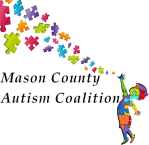 Date of referral: __/__/____                                             Person Referring: ______________________Child’s Name: ___________________________________________________________DOB:__/__/____Parent/Guardian(s):____________________________________________________________________Relationship to Child: ___________________________________________________________________Mailing Address: _______________________________________________________________________City: __________________________________State:____________________________Zip:___________Primary Phone: _________________________________ Alternate Phone: _______________________Insurance_____________________________________________________________________________School/Daycare/Birth to three: ________________________________________________________________________________________________________________________________________________Current Teacher: _______________________________________________________________________Current Location: ______________________________________________________________________Current Occupational Therapist: __________________________________________________________Current Location: ______________________________________________________________________Current Speech Therapist: _______________________________________________________________Current Location: ______________________________________________________________________School Medical Autism Review Team (SMART) Authorization for Release of RecordsPurpose: As parent/guardian, you have the right to give or not to give permission for the release of your child’s records to other persons or agencies. By signing this authorization you are giving permission to exchange confidential information for Autism Spectrum Disorder screening purposes.Child’s Name: ________________________________________________________DOB:__/__/____I hereby authorize the exchange of information orally, in writing or electronically between the School Medical Autism Review Team (SMART) and the agencies/persons listed below: The records to be exchanged include:Medical/Health History informationEvaluation/Assessment resultsDevelopmental informationEducational Reports (Progress/IEP/504/IFSP)This authorization is valid from __/__/____ to __/__/____. If not specified, this authorization is valid for one year from date signed. I understand that the information obtained will be treated in a confidential manner and I understand that my consent for the release of records is voluntary and I can withdraw my consent at any time in writing. Should I withdraw my consent, it does not apply to information that has already been provided under prior consent release. _______________________________________________________ Date: __/__/____Parent/Guardian Signature_______________________________________________________ Date: __/__/____Patient Signature (if patient is 13 years of age or older) School Medical Autism Review Team (SMART) ToolChild’s Name: ______________________________________DOB: __/__/____Today’s Date: __/__/____Name of person filling out form: __________________________________________________Location: __________________________________Relationship to Child: _________________Please leave comments on the backside of this page. Make copies if needed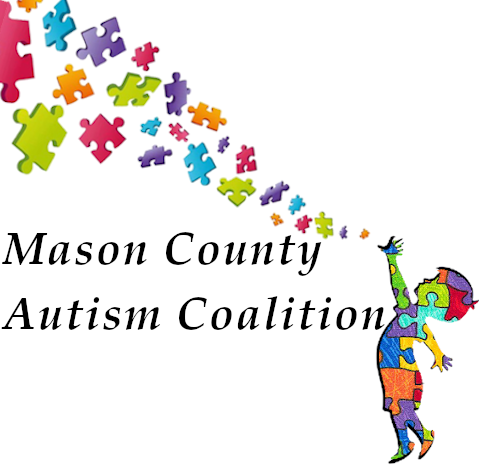 Dear Parent or Guardian,Your child has been referred to the School Medical Autism Review Team due to concerns of possible Autism Spectrum Disorder (ASD). Enclosed is a packet of information and forms that are needed to further address this issue. Please read this material and follow all instructions so we can be of outmost help to you and your child. Patients needing a first evaluation for possible ASD will need the following: Our ASD screening process consists of gathering all relevant information concerning your child’s medical, academic, family, and social history.Parents/caregivers, please complete and return to our office the following forms (enclosed)Authorization of Release of RecordsSMART demographics formSMART toolGive a SMART tool to anyone familiar with your child such as current teacher, SLP, OT and/or Daycare provider.It is your responsibility to ensure the school /providers return these forms to you prior to submitting the package for the SMART to review. Provide our office with copies ( no originals please) of:Report cards –past 2 yearsReports of any testing done by school psychologist, occupational, language or physical therapists, child find, developmental screening or school district required testing.Copies of 504 plan, IFSP or IEPs if applicableReports of any previous evaluations by physicians, psychologists or psychiatrists.Ask the school for copies of neededPlease bring the completed packet to Oakland Bay Pediatrics, 247 Professional Way, Shelton, WA 98584. If other arrangements need to be made please call 360-426-3102. Upon receipt of info, our team will assess the dataSchool Medical Autism Review Team Packet ChecklistChild’s Name: ______________________________________DOB: __/__/____Primary Care Provider___________________________________________________________School District: ________________________________________________________________Packet Forms:Authorization form for release of recordsDemographics informationSMART tools filled out by:ParentGen Ed teacherSpecial Ed teacherSpeech and language pathologistOccupational therapist/Physical therapistSchool psychologistDaycare providerOthers: __________________________________________________________Additional Information:Report cards past 2 yearsReports of any testing done by school psychologists, occupational, language or physical therapists including any developmental screenings.Copies of 504 plans or IEPs or IFSPsReports of previous evaluations by physicians, psychologists or psychiatrists. Primary Care Provider: Early Intervention Provider: Daycare:Therapist:School District:Other:Other:Other:Social Communication and InteractionTrueFalseImpairments in the use of eye contact during social interactions. Example: Child looks to the side or at your mouth rather than your eyes when speaking to you.Deficits in the use of facial expressions to communicate. Example: Child doesn’t frown, pout, look surprised.Lack or reduced use of gestures to communicate. Example: Child doesn’t wave bye, nod yes or no, blow a kiss.Impairments in back and forth conversation (appropriate to language level). Example: Child won’t add something new or ask a question in response to a comment made to them. Lack of, reduced, or impaired responses to social initiations of othersExample: Child doesn’t respond to his or her name or acknowledge others.Lack of, or reduced interest in peers ( appropriate to developmental level)Lack of, reduced, or impaired initiations of interaction with othersReduced preference for some peers over others/impaired friendshipsDelays in, or lack of, varied, age appropriate play with peersRestrictive, Repetitive Patterns of Behavior, Interest and ActivitiesTrueFalseHas typical speech characteristics (echoing, jargon, unusual rhythm or volume)Has repetitive body mannerismsReacts negatively to changes in schedule/insists on samenessHas behavioral ritualsHas verbal rituals ( must say things, or have others say things in a particular way)Has specific interests that are unusual in intensity (hobby of unusual intensity)Engages in a limited range of activities Has a limited behavioral repertoireShows hyper reactivity to sensory inputShows hypo reactivity to sensory inputShows unusual sensory interest and preferencesDisruptive BehaviorTrueFalseEngages in aggressive and/or destructive behaviors toward self, others or objects    (self-injury, elopement, property destruction)